Základní škola a Mateřská škola Blatec, okres Olomouc, příspěvková organizace,Blatec 68, 783 75 Dub nad Moravouwww.zsblatec.czIČO. 70987386telefon: 585961256e-mail: zsblatec@centrum.czKritéria pro přijetí do MŠ pro nástupní školní rok 2024/2025A. V souladu s § 34, odst. 3 zákona č.561/2004 Sb., o předškolním, základním, středním, vyšším odborném a jinémvzdělávání (školský zákon), ve znění pozdějších předpisů, stanovuje ředitelka mateřské školy kritéria pro přijetí dětík předškolnímu vzdělávání.Dle těchto kritérií bude postupovat ředitelka základní a mateřské školy v případech, kdy počet žádostí o přijetídítěte k předškolnímu vzdělávání, podaných zákonnými zástupci, překročí počet volných míst a stanovenoukapacitu maximálního počtu dětí pro mateřskou školu.B. Kritéria pro přijímáníŘeditelka základní a mateřské školy posoudí všechny přihlášky a rozhodne o přijetí či nepřijetí dítěte vesprávním řízení dle pořadí důležitosti následujících kritérií sestupně.O přijetí dítěte v rámci zápisu nerozhoduje datum ani pořadí přihlášek.Ředitelka může mimořádně přihlédnout k zvlášť tíživé situaci rodiny, sociálním a rodinným podmínkám.Nástup do zaměstnání se nepovažuje za zvlášť tíživou situaci.1234. Dítě, které do 31. 8. 2024 dovrší věku 5 let – povinné předškolní vzdělávání.. Dítě, které do 31. 8. 2024 dosáhne nejméně věku čtyř a tří let.. Děti budou přijímány dle věku od nejstaršího k nejmladšímu, dle volné kapacity MŠ.. Dítě bydlící v současné době v obci Blatec.V Blatci dne 21. 2. 2024Mgr. Kristýna Langováředitelka školy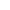 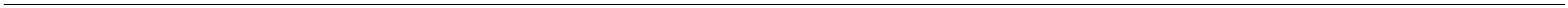 